Publicado en España el 14/08/2024 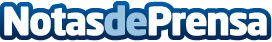 Juan Coll impulsa el mantenimiento predictivo para minimizar tiempos de inactividad en la industria alimentariaEl líder en mantenimiento de maquinaria para hostelería con más de medio siglo de experiencia introduce estrategias avanzadas de mantenimiento predictivo específicamente diseñadas para equipos de frío industrial, buscando reducir los tiempos de inactividad y aumentar la eficiencia en la industria alimentariaDatos de contacto:Joel BotaDpto. Marketing973 20 24 91Nota de prensa publicada en: https://www.notasdeprensa.es/juan-coll-impulsa-el-mantenimiento-predictivo Categorias: Nacional Industria Alimentaria Restauración Servicios Técnicos Innovación Tecnológica http://www.notasdeprensa.es